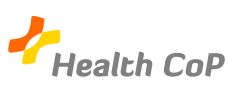  Diabète et dentiste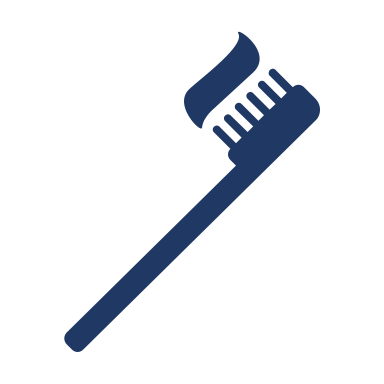 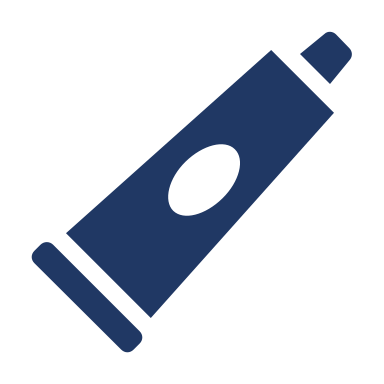 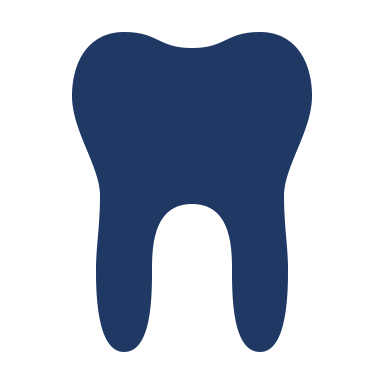 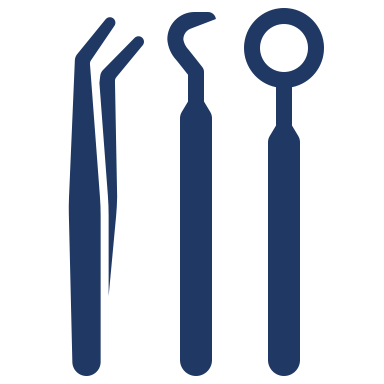 L’hygiène bucco-dentaire est primordiale pour les personnes diabétiques !Les diabétiques sont plus fragiles et susceptibles de présenter caries et maladies parodontales (risques trop souvent sous-estimés) car ils ont une diminution de la production de la salive qui est plus sucrée et un déséquilibre de leur flore bactériennePar conséquent, ils risquent de déséquilibrer leur diabète (effets du syndrome inflammatoire et infectieux)Les signesGencives rouges, boursoufflées, sensiblesMauvaise haleine Saignements spontanés pendant ou en dehors du brossageDéchaussement des dents, dents qui bougentConseils pour avoir une bonne hygiène bucco-dentaireÉquilibrer au mieux son diabèteBrossage correct des dents au moins deux fois par jourPrévenir son dentiste qu’on est diabétiqueDemander conseil à son dentiste pour l’apprentissage des bons gestesAvoir un régime équilibréÉviter le tabacSe rincer la bouche après un sucrage pour éliminer le sucre de la boucheSoyez vigilants, prenez soin de vos dents et allez chez le dentiste une fois par an